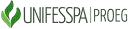 UNIVERSIDADE FEDERAL DO SUL E SUDESTE DO PARÁPRÓ-REITORIA DE ENSINO DE GRADUAÇÃO -PROEGDIRETORIA DE PLANEJ. E PROJETOS EDUCACIONAIS – DPROJDIVISÃO DE PROJETOS EDUCACIONAIS - DIPEANEXO VIII - DECLARAÇÃO DE APROVAÇÃO DOS RELATÓRIOSDeclaro para os devidos fins que o relatório do projeto ______________________________________________ referente Programa de Monitoria Integrante de Graduação e Pós-graduação vinculados à Pró-Reitoria de Ensino de Graduação/PROEG, coordenados pelo docente_______________________ do Instituto _______________________ da Universidade Federal do Sul e Sudeste do Pará, , foram aprovados na reunião da Congregação ocorrida em _______/_______/_________.Marabá,     de                                 2022.Prof.(a) ____________________________________Diretor(a)/Diretor(a) Adjunto do Instituto